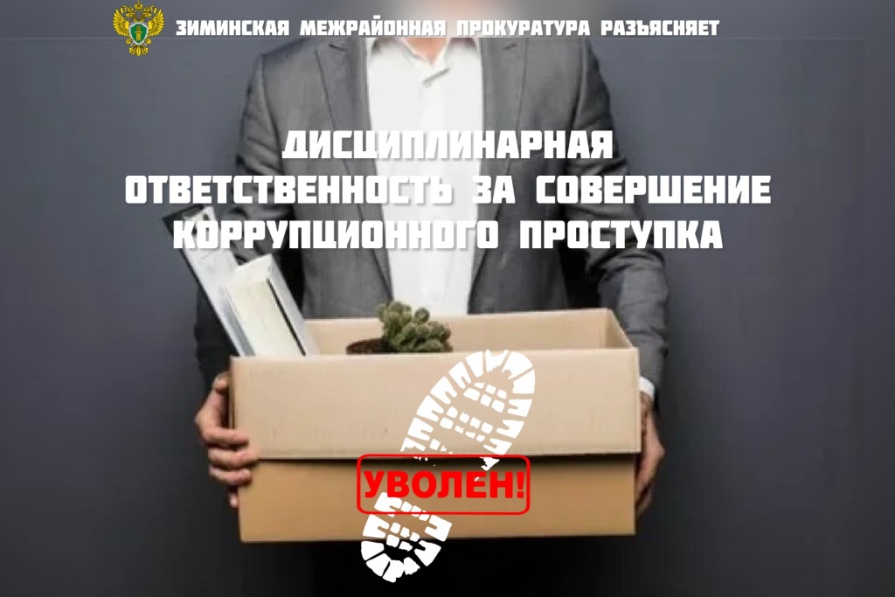 Определение понятия «коррупция» содержится в ст. 1 Федерального закона от 25.12.2008 №273-ФЗ «О противодействии коррупции».Под коррупцией понимается незаконное использование физическим лицом своего должностного положения вопреки законным интересам общества и государства в целях получения выгоды в виде денег, ценностей, иного имущества или услуг имущественного характера, иных имущественных прав для себя или для третьих лиц либо незаконное предоставление такой выгоды указанному лицу другими физическими лицами, в т.ч. совершенное от имени или в интересах юридического лица.Граждане Российской Федерации, иностранные граждане и лица без гражданства за совершение коррупционных правонарушений несут уголовную, административную, гражданско-правовую и дисциплинарную ответственность в соответствии с законодательством Российской Федерации.Дисциплинарный коррупционный проступок – это действие или бездействие лица, нарушающее законодательство о противодействии коррупции, но не являющееся преступлением или административным правонарушением.Дисциплинарная ответственность в системе мер противодействия коррупции одинаково применима как к государственным служащим, так и к муниципальным служащим, а также к иным лицам, обязанным соблюдать требования законодательства о противодействии коррупции.Основания и порядок применения дисциплинарной ответственности, применительно к муниципальным служащим предусмотрены Федеральным законом от 02.03.2007 № 25-ФЗ «О муниципальной службе в Российской Федерации». В отношении государственных гражданских служащих эти нормы установлены Федеральным закона от 27.07.2004 № 79-ФЗ «О государственной гражданской службе Российской Федерации».К наиболее распространенным дисциплинарными проступками относятся: неуведомление государственным или муниципальным служащим представителя нанимателя (работодателя), органов прокуратуры, правоохранительных органов о случаях обращения к нему каких-либо лиц в целях склонения его к совершению коррупционных правонарушений; непринятие государственным или муниципальным служащим мер по предотвращению возникшего или могущего возникнуть конфликта интересов, а равно неуведомление представителя нанимателя (непосредственного начальника) о возникшем конфликте интересов либо о наличии заинтересованности, которая может привести к конфликту интересов; непредставление либо представление недостоверных неполных сведений о доходах, расходах, имуществе и обязательствах имущественного характера государственного (муниципального) служащего или его супруги (а) и несовершеннолетних детейучастие указанных лиц на платной основе в деятельности органа управления коммерческой организацией, за исключением случаев, установленных законом;осуществление  предпринимательской деятельности нарушение указанными лицами, их супругой (супругом) и несовершеннолетними детьми запрета открывать и иметь счета (вклады), хранить наличные денежные средства и ценности в иностранных банках, расположенных за пределами территории Российской Федерации, владеть и (или) пользоваться иностранными финансовыми инструментами и т.д.В отношении дисциплинарного коррупционного проступка установлен срок давности применения дисциплинарного взыскания, который составляет три года со дня совершения проступка и шесть месяцев со дня его обнаружения.Дисциплинарная ответственность за совершение коррупционных правонарушений заключается в возможности привлечения служащих к ответственности за неисполнение или ненадлежащее исполнение своих трудовых обязанностей.В данном случае по общему правилу подлежат применению положения ст.ст. 22 и 192 Трудового кодекса РФ, указывающие на возможность применения: замечаниявыговора увольнения в связи с утратой доверияФизическое лицо, совершившее коррупционное правонарушение, по решению суда может быть лишено в права занимать определенные должности государственной и муниципальной службы.Естественным способом избежать ответственности за коррупционное правонарушение является неукоснительное соблюдение установленных антикоррупционных запретов, ограничений и обязанностей всеми, на кого такие обязанности возложены законодательством.Зиминский межрайонный прокурор Косарева АА